Poradnik MPiPS dla osób poszukujących pracy
Rozpoczyna się sezon zagranicznych wyjazdów do pracy sezonowej. Zatrudnienie w innych krajach, choć atrakcyjne, związane jest z wieloma czynnikami ryzyka. Jak ich uniknąć? Ministerstwo Pracy i Polityki Społecznej opracowało specjalny poradnik dla wyjeżdżających, korzystających z usług publicznego lub niepublicznego pośrednictwa pracy oraz systemu EURES. 
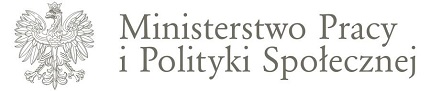 Z danych MPiPS wynika, że z usług niepublicznych agencji zatrudnienia w zakresie podejmowania pracy za granicą korzysta rocznie ok. 100 tysięcy osób. Niestety, wciąż pojawiają się także informacje o działalności nielegalnych pośredników pracy. Wyłudzają oni wysokie opłaty, często nie wywiązując się z obietnic zapewnienia pracy. Liczą na niedoświadczenie i niewiedzę wyjeżdżających.Co warto wiedzieć?W poradniku MPiPS znajdują się odpowiedzi na zasadnicze pytania:Które agencje zatrudnienia działają legalnie?Za co agencje zatrudnienia mogą, a za co nie mogą pobierać opłaty z tytułu świadczonego pośrednictwa pracy?Co zrobić, gdy okaże się, że warunki pracy czy płacy nie odpowiadają zapisanym w umowie kierującej do pracy za granicą, zawieranej z agencją zatrudnienia lub umowie o pracę zawieranej z pracodawcą?Kogo informować w przypadku nielegalnej działalności agencji zatrudnienia?Jak zabezpieczyć się przed nielegalnymi pośrednikami pracy?Jak postępować w trakcie pobytu za granicą w przypadku zajścia nieprzewidzianych okoliczności?Co to jest Europejska Karta Ubezpieczenia Zdrowotnego (EKUZ)?BEZPIECZNE WYJAZDY DO PRACY - PORADNIK: Co trzeba wiedzieć, żeby bezpiecznie wyjechać do pracy za granicę? 

Informacja prasowa MPiPS z dnia 28 maja 2013 roku [ tutaj ].pdfźródło: www.mpips.gov.pl